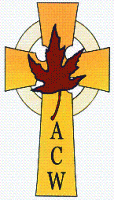 Anglican Church WomenDiocese of MontrealLenten Day of Reflection Thursday February 25, 2016Led by The Rev. Shirley SmithTheme: Reflection on the Wisdom of Solomon Fulford Hall - Registration at 9:30am with Eucharist at 10:00amLight lunch will be provided.All welcome for a day of reflection.BIENVENUE À TOUTES ET À TOUS !EVERYONE WELCOME !